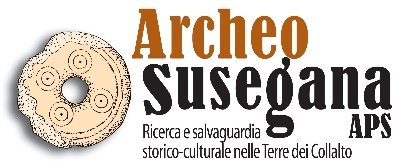 Regolamento Concorso Fotografico ArcheoSusegana 2024ALLA SCOPERTA DELLE ACQUE NELLE terre dei CollaltoArt. 1 – Bando. Il concorso fotografico 2024 sul tema DETTAGLI CHE RACCONTANO UN TERRITROIO: LE terre dei Collaltoè organizzato da ArcheoSusegana per realizzare il Calendario 2025 dell’Associazione.Art.2 – Tema. Le tipologie di foto ammesse al concorso sono: Immagini che rappresentino e contestualizzino il tema proposto nelle diverse stagioni dell'anno.Per “Terre dei Collalto” si intendono i territori che vanno da Col San Martino, a Refrontolo, a Susegana, passando dal Montello, e poi Santa Lucia fino a Rai di San Polo, senza particolari vincoli geografici. Art.3 – Quota di partecipazione. La quota di partecipazione è di 10,00 Euro versabile presso la Cartolibreria “Il Sagittario” in Piazza Martiri della Libertà a Susegana, oppure sul Conto corrente bancario di ArcheoSusegana c/o Banca Prealpi SanBiagio con causale Concorso fotografico ArcheoSusegana 2022 - IBAN: IT52C0890462120012000003031 Art.4 – Modalità di partecipazione e iscrizione. Ogni autore può partecipare con un massimo di 3 foto, orizzontali e in formato digitale. Le foto NON devono essere state scattate prima del 2020. Per ogni foto, si devono riportare sulla scheda di partecipazione le indicazioni necessarie per identificare il luogo dove è stata scattata. Il file, in formato JPG, dovrà essere di almeno 4000 pixel sul lato lungo (per una stampa in formato A3 a 300 dpi) orizzontale e deve essere rinominato in questo modo: Nome_Cognome _ Numero Progressivo _ Titolo. (es. Paolo_Rossi_001_fiume piave.jpg). Non sono ammessi fotomontaggi, foto con firme o watermark. La scheda di partecipazione si può scaricare al seguente indirizzo web: www.archeosusegana.it .Art. 5 – Scadenza. La mail con allegato il materiale e la scheda di iscrizione compilata dovrà pervenire entro le ore 24.00 del 31 ottobre 2024.Art. 6 – Modalità di consegna. Inviare via e-mail ( info@archeosusegana.it ) il modulo compilato e firmato in ogni sua parte e i file delle immagini in concorso con WeTransfer, Google Drive, Jumbo Mail di Libero o simili. (Es. per WeTransfer vedere:  http://www.aranzulla.it/come-inviare-file-pesanti-918566.html )Art. 7 – Premi. La giuria selezionerà le 12 foto da inserire nel calendario 2024 di ArcheoSusegana; Stabilisce poi una graduatoria dei primi 3 premiati:1° classificato buono acquisto 250 € Vinera VirtualFoto (San Vendemiano) 2° classificato buono acquisto 150 € Vinera VirtualFoto (San Vendemiano) 3° classificato buono acquisto 50 € Vinera VirtualFoto (San Vendemiano) A tutti i partecipanti al concorso verrà data una copia del calendario 2024 in omaggio.Art. 8 – Comunicazione dei risultati. La comunicazione agli autori delle foto selezionate avverrà entro il 20 novembre 2024, per mezzo di e-mail, all’indirizzo che il candidato avrà indicato nella scheda di partecipazione. I risultati saranno pubblicati sul sito www.archeosusegana.it e/o profilo Facebook dell’associazione. I vincitori del concorso saranno resi noti il giorno della premiazione che avrà luogo venerdì 22 novembre 2024 alle ore 20:30 presso la Sala riunioni dello Spazio Arte e Cultura del Municipio di Susegana.Art. 9 – Giuria. La giuria è formata da 5 componenti designati dal Consiglio Direttivo di ArcheoSusegana. Il giudizio della giuria è insindacabile.Art. 10 – Condizioni di partecipazione e responsabilità dell’autore. Fatta salva la proprietà intellettuale delle opere che rimane all’autore, gli organizzatori si riservano il diritto all’utilizzo gratuito delle immagini per scopi divulgativi, promozionali, con la citazione dell’autore. Ogni partecipante è responsabile di quanto forma l’oggetto dell’immagine inviata, pertanto s’impegna a escludere ogni responsabilità civile e penale degli organizzatori nei confronti di terzi. In particolare, dichiara di essere unico autore delle immagini inviate e che esse sono originali, non ledono diritti di terzi, e che per le stesse ha ottenuto, qualora ritraggano soggetti per i quali sia necessario, il consenso o l’autorizzazione. La partecipazione al concorso implica l’accettazione integrale del presente regolamento.Art. 12 – Tutela della privacy. I dati raccolti saranno trattati ai sensi del D.Lgs 196/03. Essi saranno utilizzati dagli organizzatori al fine del corretto svolgimento del concorso.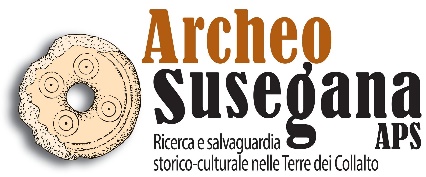 Concorso fotografico 2024DETTAGLI CHE RACCONTANO UN TERRITORIO: LE terre dei Collalto per realizzare il Calendario ArcheoSusegana 2025Scheda di partecipazione Scadenza concorso ore 24:00 del 31 ottobre 2024Nome e Cognome __________________________________________Indirizzo __________________________________________________Cap - Città _____________________________Provincia 	_________________Telefono _________________________ E-Mail 	___________________________Dichiarodi aver versato la quota di partecipazione di 10,00 Euro presso la Cartolibreria “Il Sagittario” di Susegana, oppure sul c.c. di ArcheoSusegana c/o Banca Prealpi San Biagio, filiale di Susegana IBAN: IT52C0890462120012000003031 con causale Concorso fotografico ArcheoSusegana 2023 (allegare alla presente scheda la ricevuta bancaria).che le opere da me inviate sono di mia esclusiva proprietà, che non ledono in alcun modo terzi e di avere sulle medesime pieni diritti d’autore e di utilizzodi autorizzare l’associazione ArcheoSusegana a utilizzare le opere inviate, citando nome e cognome dell’autore, nell’ambito di iniziative per scopi divulgativi e culturali, per la pubblicazione on-line e per la produzione di materiale video/informativo rinunciando a ogni eventuale pretesa in merito.Ai sensi del D.Lgs. 196/2003 do il consenso al trattamento dei dati personali, alla comunicazione dei dati per scopi legati al presente Concorso fotografico e a quanto previsto da bando di partecipazione di cui conferma la conoscenza e l’accettazione integrale.Data ___________________________			Firma ____________________________TitoloTitoloLocalità   (indicazione obbligatoria)Foto 1Foto 2Foto 3